T.C. 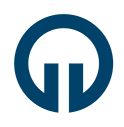 KARADENİZ TEKNİK ÜNİVERSİTESİSAĞLIK BİLİMLERİ ENSTİTÜSÜ MÜDÜRLÜĞÜ DOKTORA YETERLİLİK JÜRİSİ SÖZLÜ SINAV TUTANAĞI Ek:1. Sözlü sınav sorularıÖğrencinin;Öğrencinin;Öğrencinin;Öğrencinin;Öğrencinin;Öğrencinin;Öğrencinin;Adı Soyadı                       Adı Soyadı                       :  Numarası                     Numarası                     :      Anabilim Dalı                Anabilim Dalı                :     Programı                                           Programı                                           :     Doktora  Doktora  Doktora  DoktoraDanışmanı      Danışmanı      :DOKTORA YETERLİK KOMİTESİNEDOKTORA YETERLİK KOMİTESİNEDOKTORA YETERLİK KOMİTESİNEDOKTORA YETERLİK KOMİTESİNEDOKTORA YETERLİK KOMİTESİNEDOKTORA YETERLİK KOMİTESİNEDOKTORA YETERLİK KOMİTESİNEAdı, soyadı ve programı yukarıda verilen öğrencinin Doktora Yeterlik Sözlü Sınavı Tutanağı aşağıdadır. Bilgilerinizi ve gereğini arz ederim. Adı, soyadı ve programı yukarıda verilen öğrencinin Doktora Yeterlik Sözlü Sınavı Tutanağı aşağıdadır. Bilgilerinizi ve gereğini arz ederim. Adı, soyadı ve programı yukarıda verilen öğrencinin Doktora Yeterlik Sözlü Sınavı Tutanağı aşağıdadır. Bilgilerinizi ve gereğini arz ederim. Adı, soyadı ve programı yukarıda verilen öğrencinin Doktora Yeterlik Sözlü Sınavı Tutanağı aşağıdadır. Bilgilerinizi ve gereğini arz ederim. Adı, soyadı ve programı yukarıda verilen öğrencinin Doktora Yeterlik Sözlü Sınavı Tutanağı aşağıdadır. Bilgilerinizi ve gereğini arz ederim. Adı, soyadı ve programı yukarıda verilen öğrencinin Doktora Yeterlik Sözlü Sınavı Tutanağı aşağıdadır. Bilgilerinizi ve gereğini arz ederim. Adı, soyadı ve programı yukarıda verilen öğrencinin Doktora Yeterlik Sözlü Sınavı Tutanağı aşağıdadır. Bilgilerinizi ve gereğini arz ederim. Doktora Yeterlilik Jürisi Başkanı                                                                                                (Ünvanı, Adı ve Soyadı / İmza)Doktora Yeterlilik Jürisi Başkanı                                                                                                (Ünvanı, Adı ve Soyadı / İmza)Doktora Yeterlilik Jürisi Başkanı                                                                                                (Ünvanı, Adı ve Soyadı / İmza)Jüri ÜyeleriJüri ÜyeleriJüri ÜyeleriJüri ÜyeleriSözlü Sınav Sorularına Verilen Bireysel NotlarSözlü Sınav Sorularına Verilen Bireysel NotlarİmzaJüri ÜyeleriJüri ÜyeleriJüri ÜyeleriJüri ÜyeleriRakamYazıİmza1.2.3.4.5.Sınav Sonucu (Ortalama)Sınav Sonucu (Ortalama)Sınav Sonucu (Ortalama)Sınav Sonucu (Ortalama)